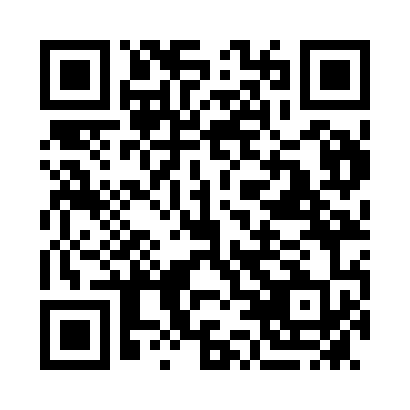 Prayer times for Bourke, AustraliaWed 1 May 2024 - Fri 31 May 2024High Latitude Method: NonePrayer Calculation Method: Muslim World LeagueAsar Calculation Method: ShafiPrayer times provided by https://www.salahtimes.comDateDayFajrSunriseDhuhrAsrMaghribIsha1Wed5:246:4512:133:195:416:582Thu5:256:4612:133:185:406:573Fri5:256:4712:133:175:396:564Sat5:266:4712:133:175:386:555Sun5:266:4812:133:165:386:556Mon5:276:4912:133:155:376:547Tue5:276:4912:133:155:366:538Wed5:286:5012:133:145:356:539Thu5:286:5012:133:145:356:5210Fri5:296:5112:133:135:346:5211Sat5:296:5212:133:125:336:5112Sun5:306:5212:133:125:336:5013Mon5:306:5312:133:115:326:5014Tue5:316:5412:133:115:316:4915Wed5:316:5412:133:105:316:4916Thu5:326:5512:133:105:306:4817Fri5:326:5512:133:095:306:4818Sat5:336:5612:133:095:296:4819Sun5:336:5712:133:095:296:4720Mon5:346:5712:133:085:286:4721Tue5:346:5812:133:085:286:4622Wed5:356:5912:133:085:276:4623Thu5:356:5912:133:075:276:4624Fri5:367:0012:133:075:266:4525Sat5:367:0012:133:075:266:4526Sun5:377:0112:133:065:266:4527Mon5:377:0112:133:065:256:4528Tue5:387:0212:143:065:256:4529Wed5:387:0312:143:065:256:4430Thu5:397:0312:143:055:246:4431Fri5:397:0412:143:055:246:44